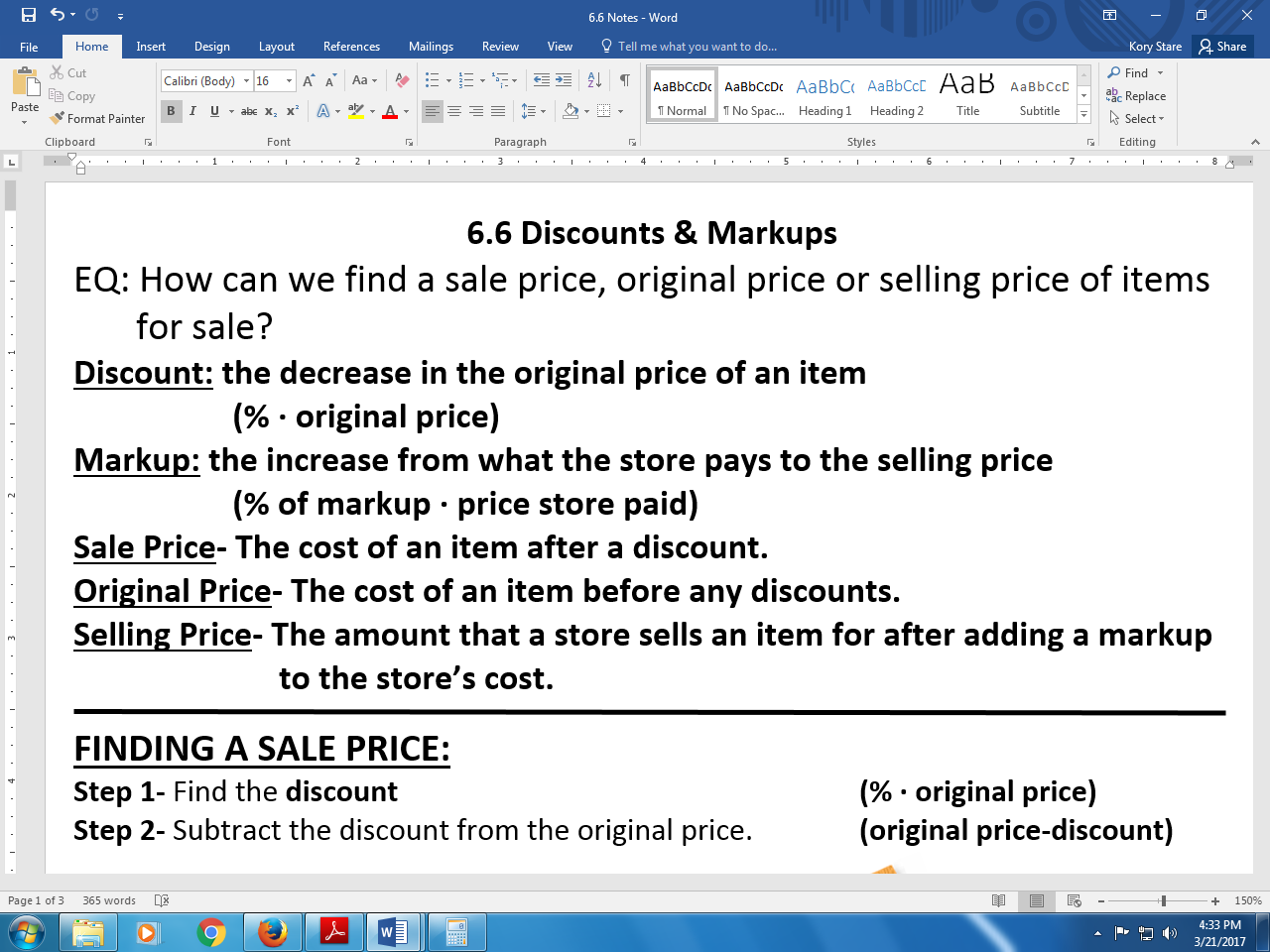 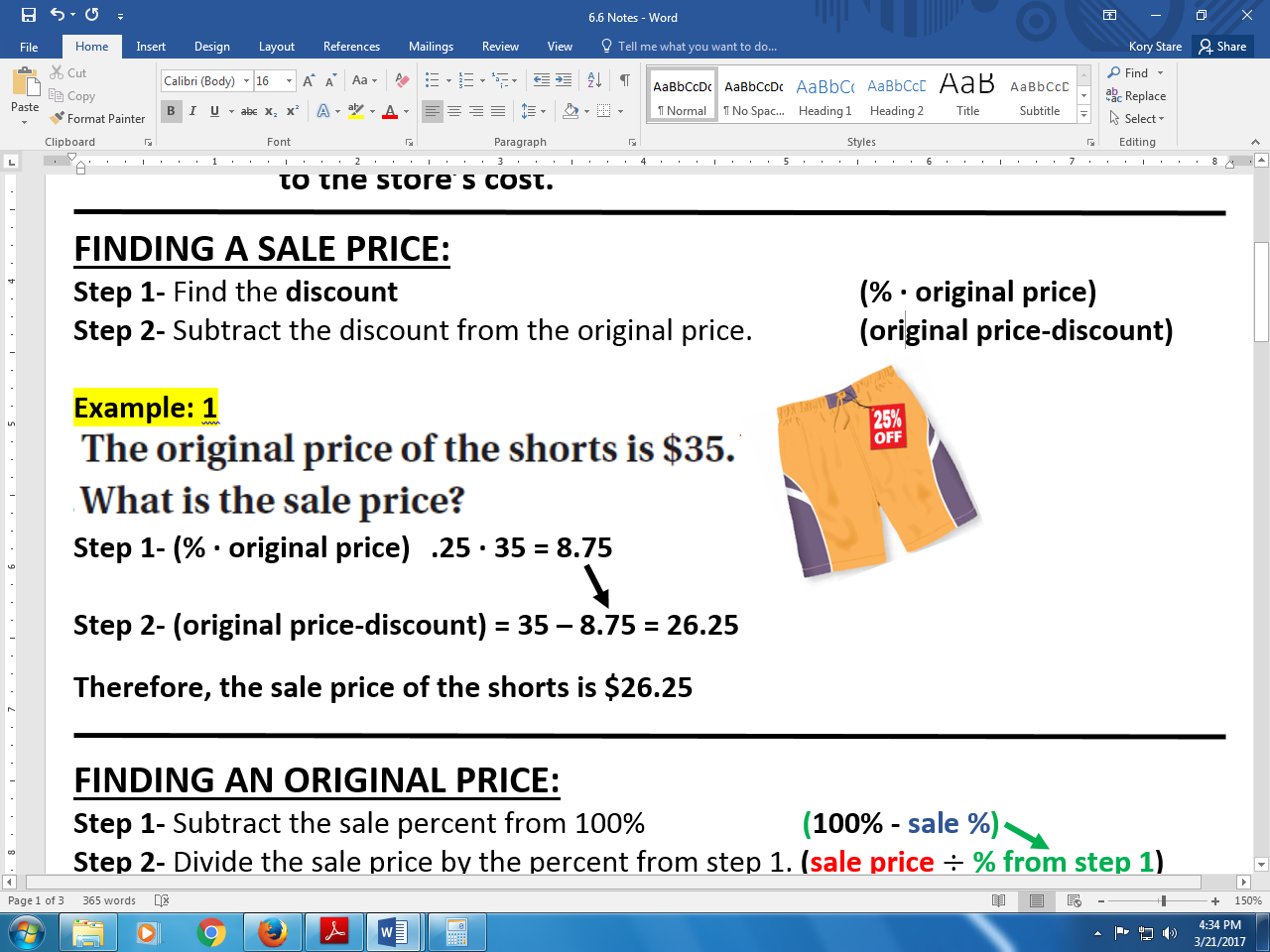 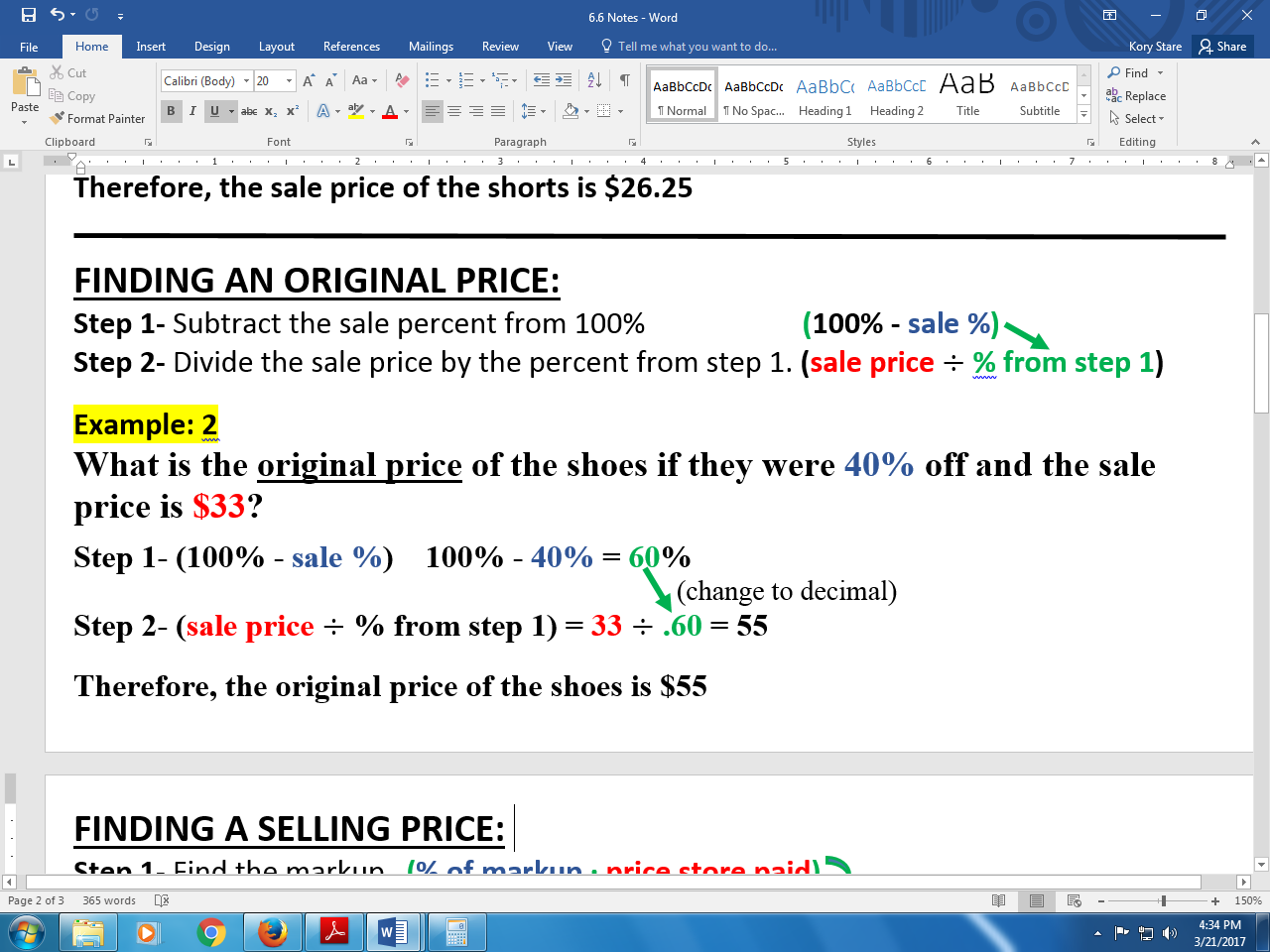 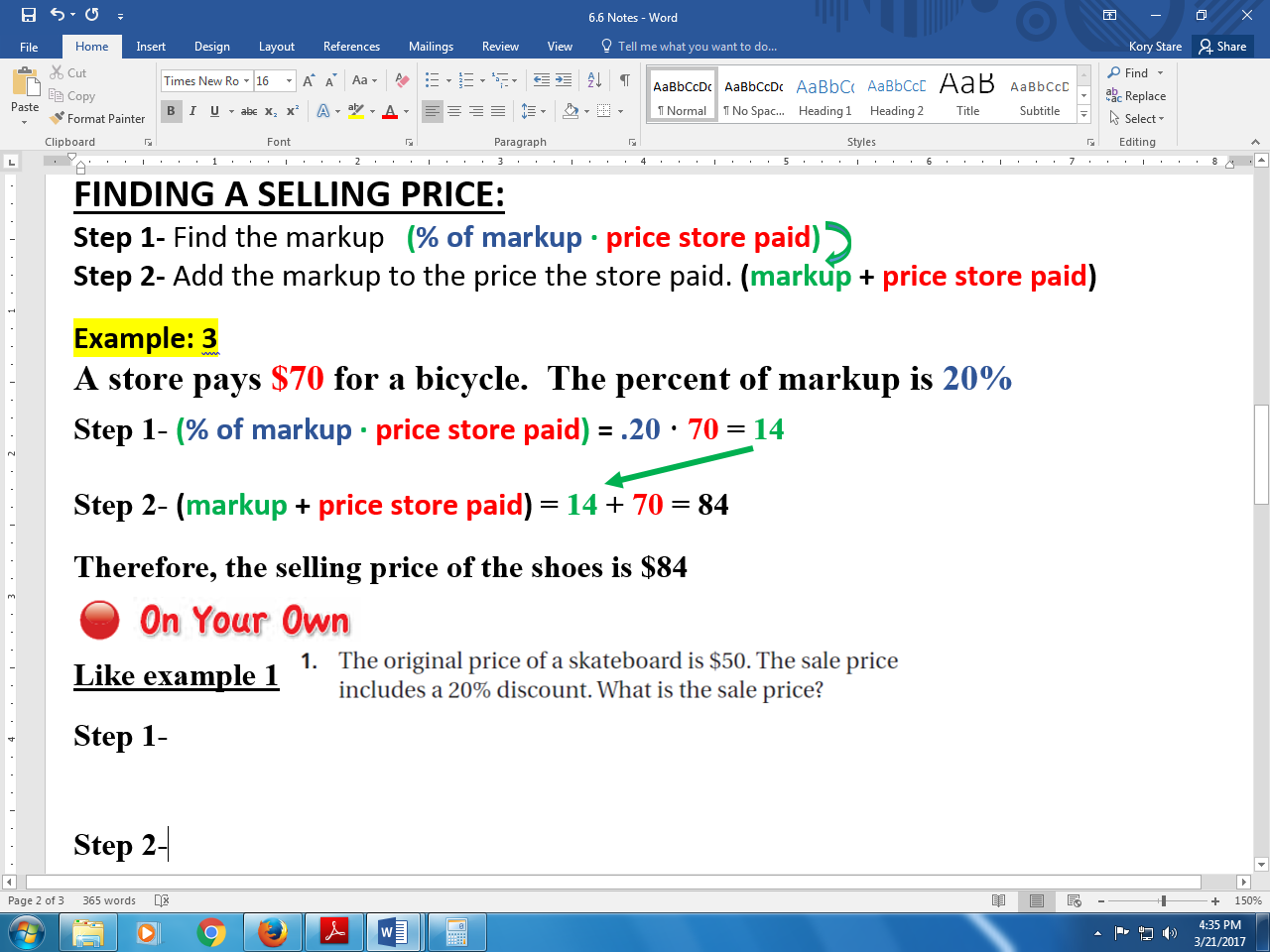 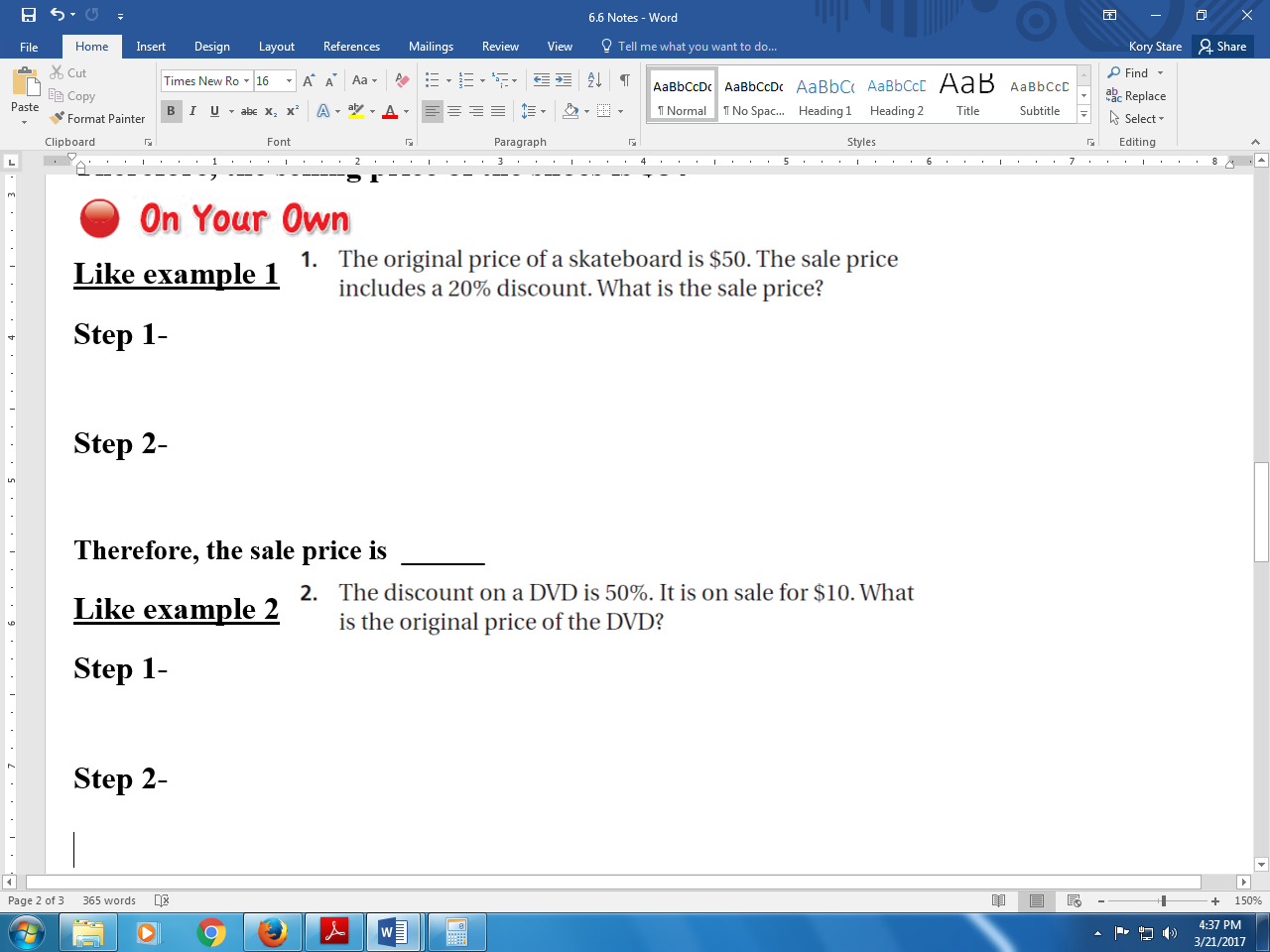 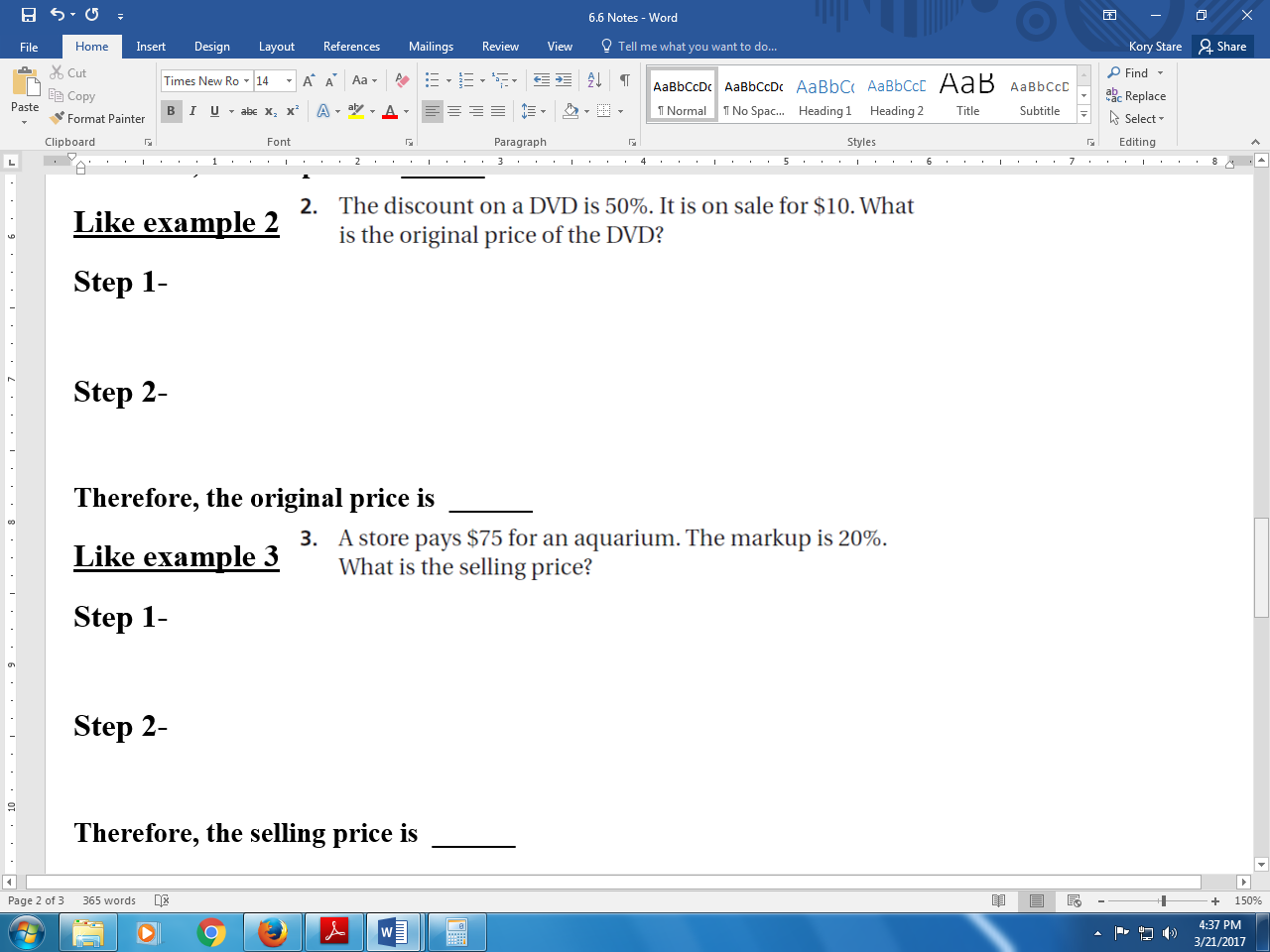 6.6 Discounts & MarkupsEQ: ________________________________________________________________________________________________________________________________________________________Discount: _______________________________________________________________________________________________________		  (% · original price)Markup: _______________________________________________________________________________________________________		  (% of markup · price store paid)Sale Price-_______________________________________________Original Price-____________________________________________Selling Price- _____________________________________________________________________________________________________FINDING A SALE PRICE: 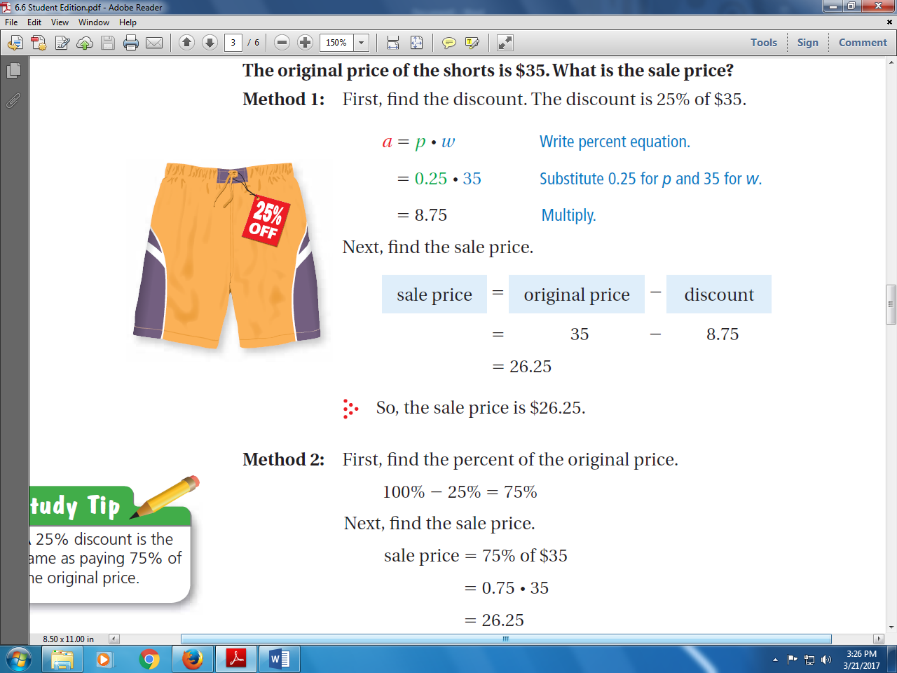 Step 1- Find the discount 	(% · original price)Step 2- Subtract the discount from the original price.        	   (original price-discount)Example: 1  The original price of the shorts was $35.            What was the sale price?Step 1- (% · original price) =Step 2- (original price-discount) = Therefore, the sale price of the shorts is FINDING AN ORIGINAL PRICE: Step 1- Subtract the sale percent from 100%	  (100% - sale %) Step 2- Divide the sale price by the percent from step 1.               (sale price  % from step 1) Example: 2  What is the original price of the shoes if they were 40% off and the sale price is $33?Step 1- (100% - sale %)                (change to decimal)Step 2- (sale price  % from step 1) = Therefore, the original price of the shoes is FINDING A SELLING PRICE: Step 1- Find the markup   (% of markup · price store paid)Step 2- Add the markup to the price the store paid. (markup + price store paid) Example: 3  A store pays $70 for a bicycle.         The percent of markup is 20%Step 1- (% of markup · price store paid) = Step 2- (markup + price store paid) = Therefore, the selling price of the shoes is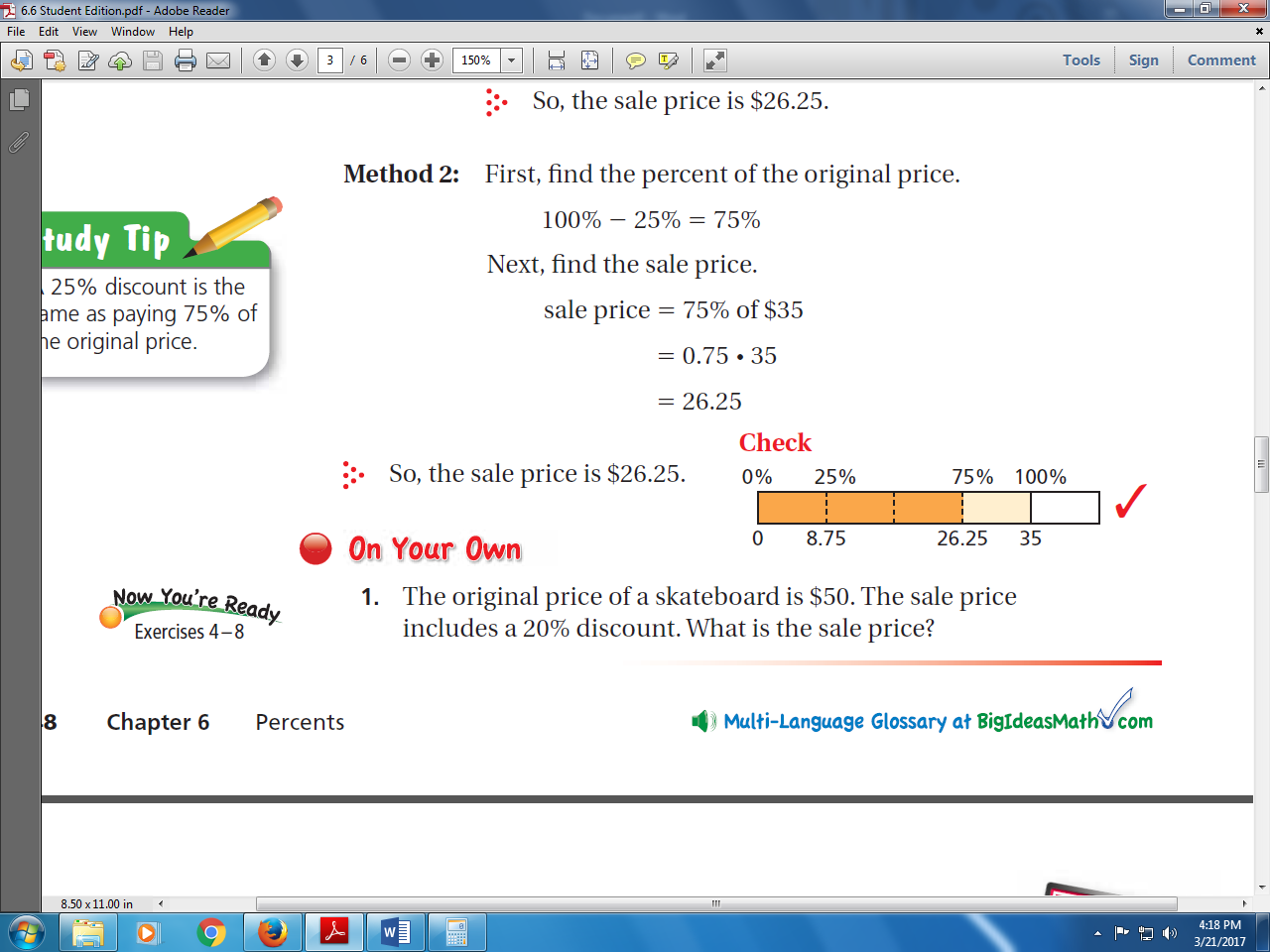 Like example 1Step 1-Step 2-Therefore, the sale price is  ______Like example 2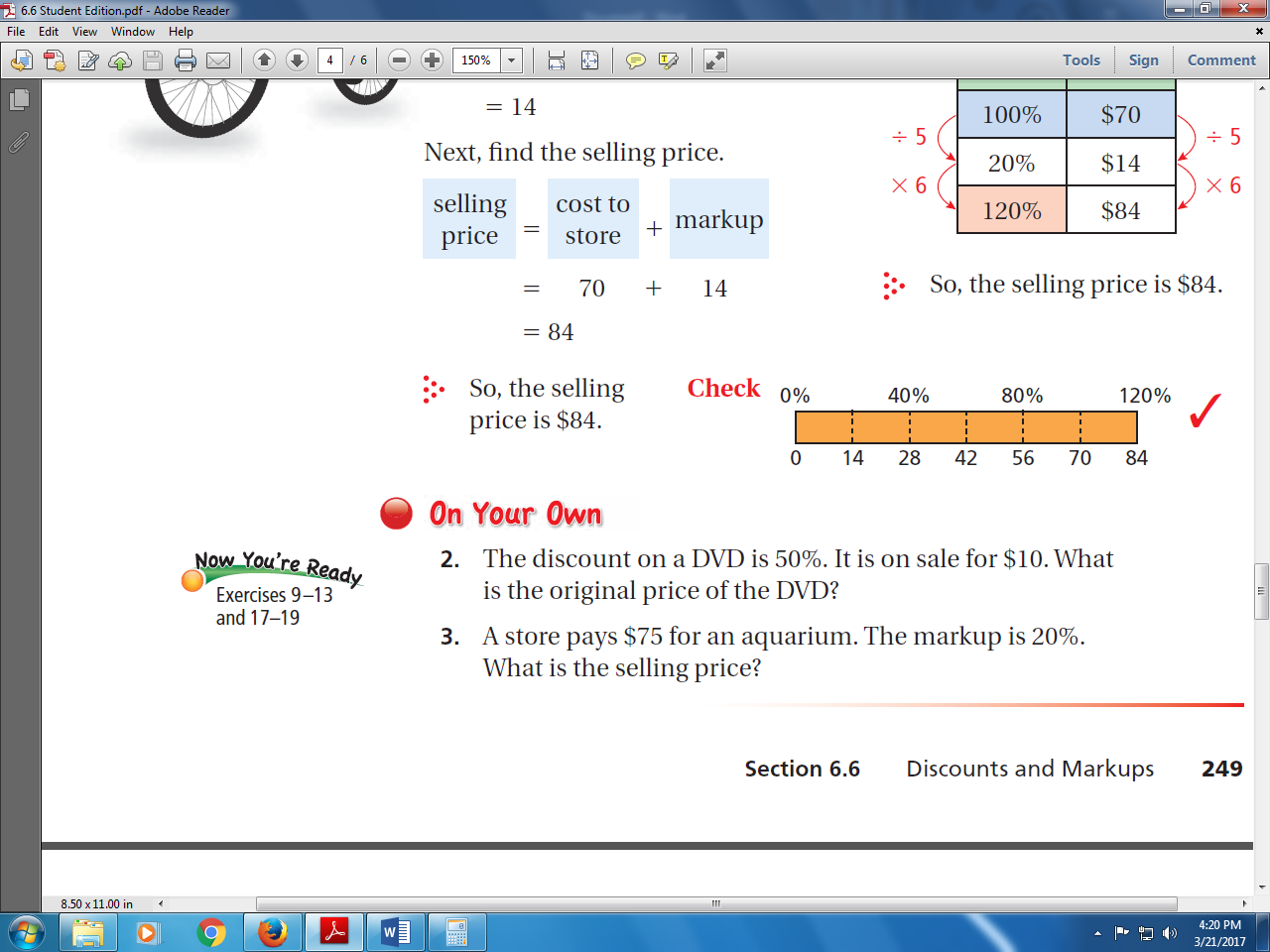 Step 1-Step 2-Therefore, the original price is  ______Like example 3Step 1-Step 2-Therefore, the selling price is  ______FINDING A SALE PRICE: The original price of a T-shirt is $15. The sale price includes a 35% discount.  What is the sale price?Step 1-Step 2-Therefore, the sale price is __________FINDING AN ORIGINAL PRICE:The discount on a package of athletic socks is 15%.  It is on sale for $17. What is the original price of the package of athletic socks?Step 1-Step 2-Therefore, the original price is __________FINDING A SELLING PRICE:A store pays $15 for a baseball cap. The percent markup is 60%. What is the selling price?Step 1-Step 2-Therefore, the original price is __________FINDING A SALE PRICE: The original price of a dress was $30. The sale price includes a 42% discount.  What is the sale price?Step 1-Step 2-Therefore, the sale price is __________FINDING AN ORIGINAL PRICE:The discount on a pair of cleats is 25%.  They’re on sale for $40. What is the original price for the pair of cleats?Step 1-Step 2-Therefore, the original price is __________FINDING A SELLING PRICE:A store pays $22 for a backpack. The percent markup is 75%. What is the selling price?Step 1-Step 2-Therefore, the original price is __________